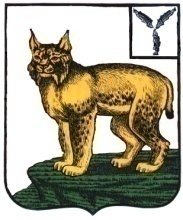 АДМИНИСТРАЦИЯТУРКОВСКОГО МУНИЦИПАЛЬНОГО РАЙОНАСАРАТОВСКОЙ ОБЛАСТИПОСТАНОВЛЕНИЕОт 30.03.2022 г. 	 №199О внесении изменений в административный регламент по предоставлению муниципальной услуги «Выдача градостроительных планов земельных участков»В соответствии с Градостроительным кодексом Российской Федерации, Федеральным законом от 06 октября 2003 года № 131-ФЗ «Об общих принципах организации местного самоуправления в Российской Федерации», Федеральным законом от 27 июля 2010 года № 210-ФЗ «Об организации предоставления государственных и муниципальных услуг», Уставом Турковского муниципального района администрация Турковского муниципального района ПОСТАНОВЛЯЕТ:1. Внести изменения и дополнения в административный регламент по предоставлению муниципальной услуги «Выдача градостроительных планов земельных участков», утвержденный постановлением администрации Турковского муниципального района от 20 июня 2016 года № 473, согласно приложению.2. Опубликовать настоящее постановление в официальном информационном бюллетене «Вестник Турковского муниципального района» и разместить на официальном сайте администрации Турковского муниципального района в информационно-телекоммуникационной сети «Интернет».3. Настоящее постановление вступает в силу со дня его официального опубликования.Глава Турковского муниципального района						А.В. НикитинПриложение к постановлению администрации муниципального района от 30.03.2022 года №199Изменения и дополнения, которые вносятся в административный регламент по предоставлению муниципальной услуги «Выдача градостроительных планов земельных участков», утвержденный постановлением администрации Турковского муниципального района от 20 июня 2016 года № 4731. Пункт 2.4 дополнить абзацами 7, 8 следующего содержания:«выдается с использованием единого портала государственных и муниципальных услуг или региональных порталов государственных и муниципальных услуг;выдается с использованием государственных информационных систем обеспечения градостроительной деятельности с функциями автоматизированной информационно-аналитической поддержки осуществления полномочий в области градостроительной деятельности.»;2. В пункте 2.6.2 слова «в МФЦ, направлены в электронной форме через Единый и региональный порталы госуслуг» заменить словами «в форме электронного документа, подписанного электронной подписью, через МФЦ, с использованием единого портала государственных и муниципальных услуг или региональных порталов государственных и муниципальных услуг, с использованием государственных информационных систем обеспечения градостроительной деятельности с функциями автоматизированной информационно-аналитической поддержки осуществления полномочий в области градостроительной деятельности»;3. Пункт 3.3 дополнить подпунктом 1.1 следующего содержания:«1.1) направляет в течение двух рабочих дней с даты получения заявления правообладателям сетей инженерно-технического обеспечения (за исключением сетей электроснабжения) запрос о представлении информации, предусмотренной пунктом 15 части 3 статьи 57.3 Градостроительного кодекса РФ;»4. В абзаце третьем пункта 3.4 после слов «о выдаче градостроительного плана земельного участка» дополнить словами «, а также может выдаваться способами, указанными в пункте 2.4 Административного регламента».